HUSNAIN Email :Husnain-394439@gulfjobseeker.com Email :Husnain-394439@gulfjobseeker.com OBJECTIVETo be associated with a reputed organization where I can fully utilize my skills, expertise and experience for the growth and prosperity of the organization to the optimum level as well as facilitate career & professional growth.KEY STRENGTHSLeadership & Communications skills.High personal integrity, articulate, confident and persuasive team-builder, able to motivate and communicate to achieve exceptional performance.EDUCATIONBachelor of Arts	January 2013 - December 2015University of Gujrat, Gujrat -Pakistan. Majors – Political Science, Social Works.Higher Secondary School Certificate - Grade 12 April 2010 – March 2012Punjab College GujranwalaMajors – Computer, Math, PhysicsComputer Skills : Expert in WINDOWS XP, MS WORD XP, MS EXCEL , MS POWER POINT XP .INTERNET & E-MAIL.EXPERIENCEGujranwala Pakistan. January 2017 – Till Date Customer cum Shop ManagerTo promote & Sales and marketing Auto oil and oil Filters and related Accessories.Promoting the daily sales and captured more customer and increase customer data base.Provide guidance and convinced the customers about the products.Achieved daily Sales targets for all products.Preparation of monthly sales reports about each product.Resolve & guide the customer’s issues about their service problems.DubaiJanuary 2016 –December 2016Customer & Sales ExecutiveTo promote & Sales & marketing of Cell Phones and related Accessories.Providing required information about the products to customers based on customer data base.Provide guidance and convinced the customers about the products.Achieved daily Sales targets for all products.Preparation of daily and weekly sales reports about each product.Follow up with the customers for their further requirements/ Mobile Phone Plan about the products.Resolve & guide the customer’s issues about their service problems.OBJECTIVETo be associated with a reputed organization where I can fully utilize my skills, expertise and experience for the growth and prosperity of the organization to the optimum level as well as facilitate career & professional growth.KEY STRENGTHSLeadership & Communications skills.High personal integrity, articulate, confident and persuasive team-builder, able to motivate and communicate to achieve exceptional performance.EDUCATIONBachelor of Arts	January 2013 - December 2015University of Gujrat, Gujrat -Pakistan. Majors – Political Science, Social Works.Higher Secondary School Certificate - Grade 12 April 2010 – March 2012Punjab College GujranwalaMajors – Computer, Math, PhysicsComputer Skills : Expert in WINDOWS XP, MS WORD XP, MS EXCEL , MS POWER POINT XP .INTERNET & E-MAIL.EXPERIENCEGujranwala Pakistan. January 2017 – Till Date Customer cum Shop ManagerTo promote & Sales and marketing Auto oil and oil Filters and related Accessories.Promoting the daily sales and captured more customer and increase customer data base.Provide guidance and convinced the customers about the products.Achieved daily Sales targets for all products.Preparation of monthly sales reports about each product.Resolve & guide the customer’s issues about their service problems.DubaiJanuary 2016 –December 2016Customer & Sales ExecutiveTo promote & Sales & marketing of Cell Phones and related Accessories.Providing required information about the products to customers based on customer data base.Provide guidance and convinced the customers about the products.Achieved daily Sales targets for all products.Preparation of daily and weekly sales reports about each product.Follow up with the customers for their further requirements/ Mobile Phone Plan about the products.Resolve & guide the customer’s issues about their service problems.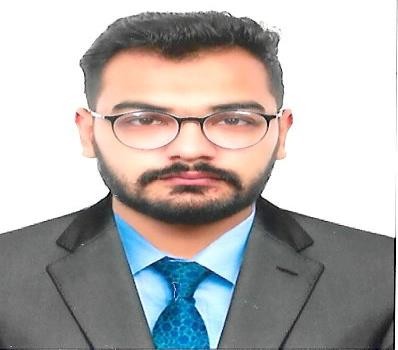 Personal Data:Date of Birth:	January 20, 1993 Gender:	MaleMarital Status: MarriedNationality:	Pakistan Place of Birth: Gujranwala (Pakistan)Date of Issue:    March 14, 2013Date of Expiry:  March 13, 2023Visa Status: VisitSkills:Customer Service oriented. Team player.Self-motivated.Aptitude to adapt to situations. Computer literate.Confident.Languages:English (written & spoken). Urdu (written & spoken).